JUMA Gommiswald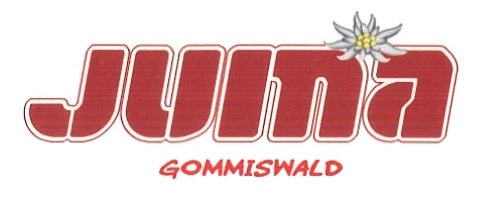 PräsidentPatrik ElmerBreitenaustrasse 48725 GebertingenGommiswald, 15.10.2023Hausbesuch des SamichlausLiebe FamilieWünschen Sie für Ihre Kinder den Besuch vom Samichlaus?Dieses Jahr ist er vom 01. bis 08. Dezember in Gommiswald und Umgebung unterwegs. Gerne macht er bei Ihnen zu Hause einen Besuch.Zudem besucht er auf Anfrage auch Vereine und Firmen.Die JUMA Gommiswald pflegt schon lange den Brauch des Samichlaus und freut sich auf Ihre Anmeldung:per Post: 	Joel Steiner, Rickenstrasse 28b, 8735 St. Gallenkappelper Mail an:	chlausgommiswald@hotmail.comDas Anmeldeformular befindet sich auf der Rückseite. Bitte führen Sie alle Informationen vom Anmeldeformular auch im Mail auf.Anmeldeschluss ist am Mittwoch, 15. November 2023.Besuchszeiten: 	Freitag, 01. Dezember ab 18:00 Uhr	Samstag, 02. Dezember ab 17:30 Uhr	Sonntag, 03. Dezember keine Hausbesuche -> Chlauseinzug im Dorf	Montag, 04. Dezember ab 18.00 Uhr	Dienstag, 05. Dezember ab 18:00 Uhr	Mittwoch, 06. Dezember ab 18:00 Uhr	Donnerstag, 07. Dezember ab 18:00 Uhr	Freitag, 08. Dezember ab 18:00 UhrBei Fragen wenden Sie sich bitte telefonisch an Joel Steiner (077 495 52 56) oder senden Sie uns eine E-Mail (chlausgommiswald@hotmail.com).Freundliche GrüsseJUMA GommiswaldDer Präsident, Patrik ElmerAnmeldung SamichlausFamilie:       							Tel.:      Strasse/Ort:      Besuchstage:	      					Zeit:	      (bitte alle möglichen Besuchstage angeben, Sie erhalten per Tel. oder E-Mail bis spätestens 24.11.18 eine Bestätigung)E-MaiI:       Sind Gaben vorhanden?    Ja 	 NeinWenn zeitliche Probleme entstehen, werden wir Sie telefonisch benachrichtigen. Es können aber auch sonst Verzögerungen von bis zu 30 Minuten entstehen. Danke für Ihr Verständnis!Bitte beachten Sie, dass sie mit der Anmeldung damit einverstanden sind, dass die im Formular angegebenen Daten für die Bearbeitung Ihres Anliegens verwendet werden.Gespräch mit dem SamichlausVielleicht kann Ihnen die kleine «Gewissenserforschung» ein wenig beim Ausfüllen helfen. Es ist wertvoll und ehrlich, wenn Sie auch über die Erwachsenen (Eltern, Grosseltern) und die grossen Kinder etwas Lobens- oder wenn nötig auch Tadelswertes aufschreiben. Das kleine Kind soll nicht als «SündenböckIein» in der Stube stehen.Bitte nur Stichworte schreiben!Mögliche Themen:Hobbies des Kindes, Stärken und Fähigkeiten, LieblingsbeschäftigungDas Verhalten gegenüber Eltern und Erwachsenen: gehorchen, danken, widerreden, lügen, trotzen, helfen…Das Verhalten gegenüber anderen Kindern: teilen, streiten, auslachen, Schimpfnamen, regieren, zu Dummheiten anstiften, tapfer sein, wichtig tun, hilfsbereit, Guter Spielkamerad, Rücksicht nehmenDas Verhalten als Mitglied der Familie: zuverlässig sein, Sorge zu Kleidern und Spielsachen, Ordnung, essen am Tisch, Haltung am Tisch, laut sein, waschen, Fernseh-/ Computer-/ Handy-Verhalten, zu Bett gehen, beten, Tisch- und AbendgebetDas Verhalten zu Tieren: Haustiere füttern, plagen, streicheln, spielenDas Verhalten in der Schule: Fleiss, Hausaufgaben, Betragen, Heimweg, ZeugnisAm Gespräch Beteiligte:Vorname: 	     				Alter + Klasse:      Anzusprechende Themen:      Vorname: 	     				Alter + Klasse:      Anzusprechende Themen:      Vorname: 	     				Alter + Klasse:      Anzusprechende Themen:      Vorname: 	     				Alter + Klasse:      Anzusprechende Themen:      Vorname: 	     				Alter + Klasse:      Anzusprechende Themen:      